Valberedningens förslag till styrelse för Klimatkommunerna 2019-2022 samt revisorerValberedningen föreslog vid förra årsmötet (2019) en styrelse för 2019 -2022. Ingen ledamot eller ersättare har under året avsagt sig sitt uppdrag. Valberedningen föreslår därför årsmötet att välja sittande styrelse. 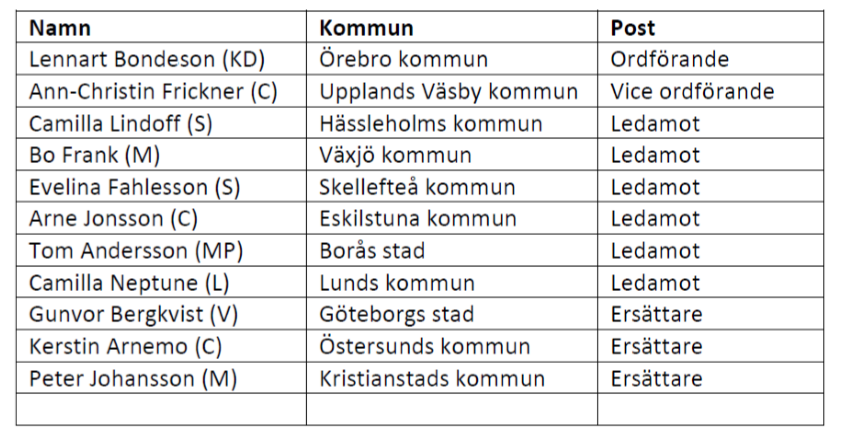 Revisorer Valberedningen föreslår att sittande revisorer får fortsatt förtroende. Kerstin Nylander, ekonomirevisor Dagmar Gormsen, Skanska Sverige AB, verksamhetsrevisor 7 april 2020Camilla Alfredsson, Helsingborgs stadCarina Svensson, Malmö stadFlorian Stamm, Östersunds kommun